CONMUTACIÓN Y ENRUTAMIENTO II              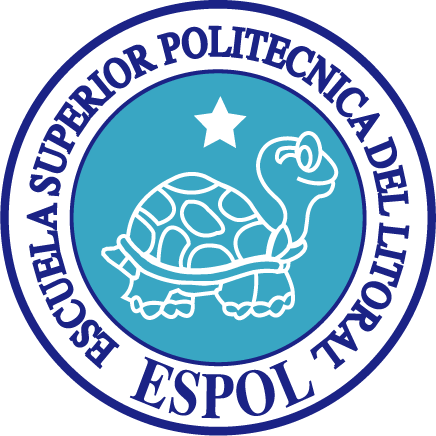 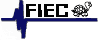                        EXAMEN PRIMERA EVALUACIÓN  (100ptos)Alumno: _____________________________Fecha: _____________________Profesor: Ing. Miguel Molina				1.-  La empresa AKKIN S.A lo ha contratado a Ud. para formar parte de su Departamento de Redes, configuración  y Soporte Técnico.  El jefe de sistemas le ha pedido a Ud. Configurar   Vlan Trunking Protocol (VTP) en dicha topología: Para cumplir dicho objetivo debe cumplir las siguientes tareas (25 puntos):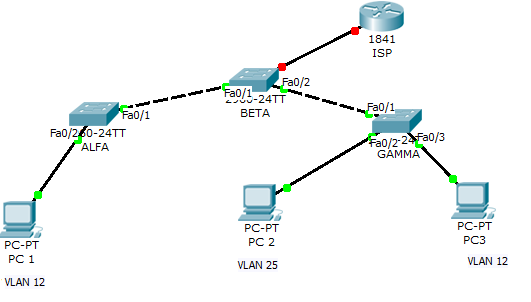 a) Realice la configuración básica de cada una de los Switches (3 puntos). b) Crear las vlans necesarias en el dispositivo adecuado (5 puntos).c) El switch ALFA  debe ser elegido como servidor (1 punto).d) Definir los enlaces troncales permitiendo las troncales respectivas (5 puntos)e) Configurar  los puertos en modo acceso necesarios (2 puntos).   f) El switch BETA  debe ser elegido como cliente (1 punto). g) El switch GAMMA  debe poder crear vlans localmente (3 puntos). h) Asuma que se implementa un nuevo conmutador conectado al Swicth ALFA conectado a la FasEthernet0/3 y quiere que pueda crear vlans localmente ¿Qué configuración necesita aplicar para VTP? (5 puntos)2.-  Conteste a los siguientes enunciados explicando detalladamente cada respuesta (25 puntos).a.-  Con respecto Port-Security, defina que método de violación apaga el puerto a un intento de acceso no autorizado (2 puntos).b.- Defina el concepto  de VLAN (1 punto).c.- Explique cada una de las capas del modelo jerárquico (3 puntos)d.-  ¿Qué dispositivos dividen dominios de broadcast? (2 puntos).e.- ¿Dónde se guardan las VLAN’s en un conmutador configurado en modo cliente? (5 puntos)f.- Explique brevemente el método de aprendizaje sticky (5 puntos). g.- ¿Qué modo de vtp no permite crear vlans? (4 puntos)h.- ¿Qué comando utilizaría para activar la seguridad en un puerto con el método restrict? (3 puntos)3.-   Elija según corresponda que acción o resultado muestran los comandos enlistados a continuación (10 puntos). __ permite una vlan en enlace troncal  __habilita contraseña en modo privilegiado__establece una contraseña al dominio vtp__configura mensaje de en consola__configura una dirección IP en una vlan __habilita el modo cliente en vtp__ habilita un tipo de aprendizaje dinámico de mac__ deshabilita la búsqueda dns __establece el nombre de dominio vtp__permite visualizar las vlan creadas. 4.-  Responda a los siguientes enunciados  con VERDADERO (V) o FALSO (F) y si es FALSO justifique su respuesta (15 puntos). La VLAN 1004 no está creada por defecto en un conmutador 	(2 puntos)(	)____________________________________________________Todo conmutador por defecto viene configurado en modo cliente  (2 puntos)(	)____________________________________________________El número de revisión  se utiliza para sincronizar los mensajes en VTP (2ptos)(	)____________________________________________________Los vlans pueden ser creadas en dispositivos de Capa 2 y 3.  (1punto)(	)____________________________________________________Las vlans se utilizan para dividir segmentos lógicos en una misma red física.(1punto)(	)____________________________________________________La capa de administración es una capa del modelo jerárquico (1punto)(	)____________________________________________________En VTP no es necesario establecer la misma contraseña en un dominio        (2 puntos)(	)____________________________________________________Las vlans se guardan en la NVRAM en modo cliente  del switch. (2 puntos)(	) ____________________________________________________El comando “swicthport mode access” sirve para establecer la vlan nativa(2 puntos)(	) ____________________________________________________5.- Asumiendo que se recién se implementan VLAN´s en la siguiente topología, Realice las siguientes tareas o conteste a las preguntas según corresponda. (25 puntos)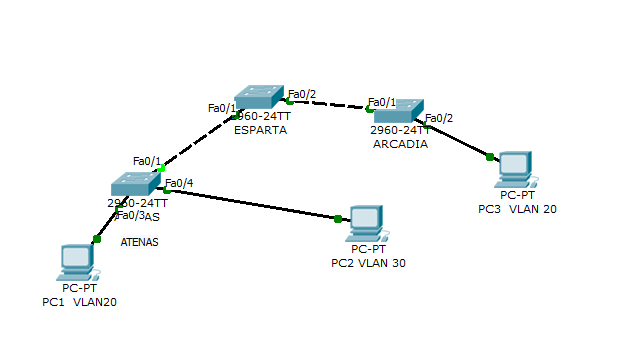 a.- Cree la vlan 20, 30 en cada uno de los switch (5 puntos)b.- Establezca los puertos en modo acceso o troncal según sea el caso en los switch  ESPARTA Y ARCADIA (5 puntos)c.- Permita las vlans 20, 30 en los enlaces troncales entre los switch  ESPARTA Y ATENAS  (5 puntos)d.-  Establezca a la vlan 77 como vlan nativa  en el switch ESPARTA (5 puntos)e.-   Con la configuración realizada previamente ¿Un ping entre la PC-1Y PC-2 seria exitoso? Si o no y Por qué? ( 5 puntos)